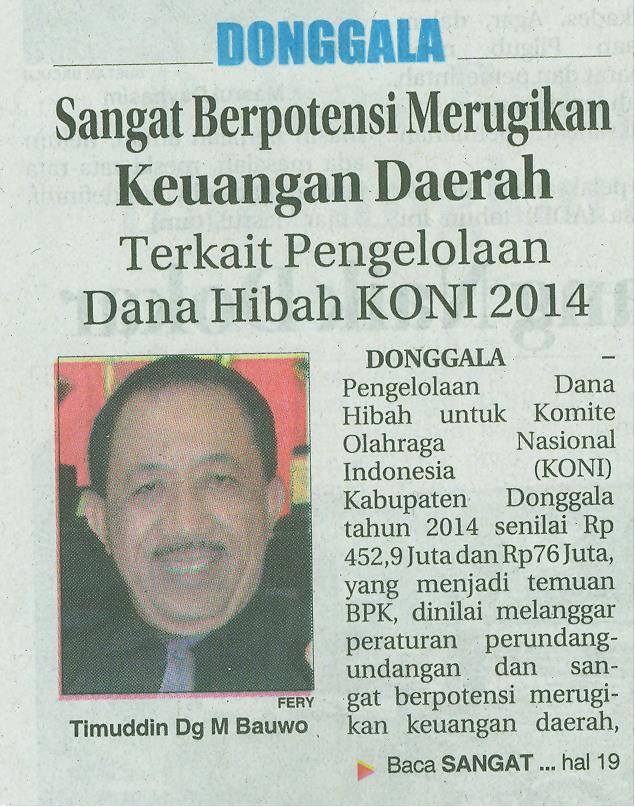 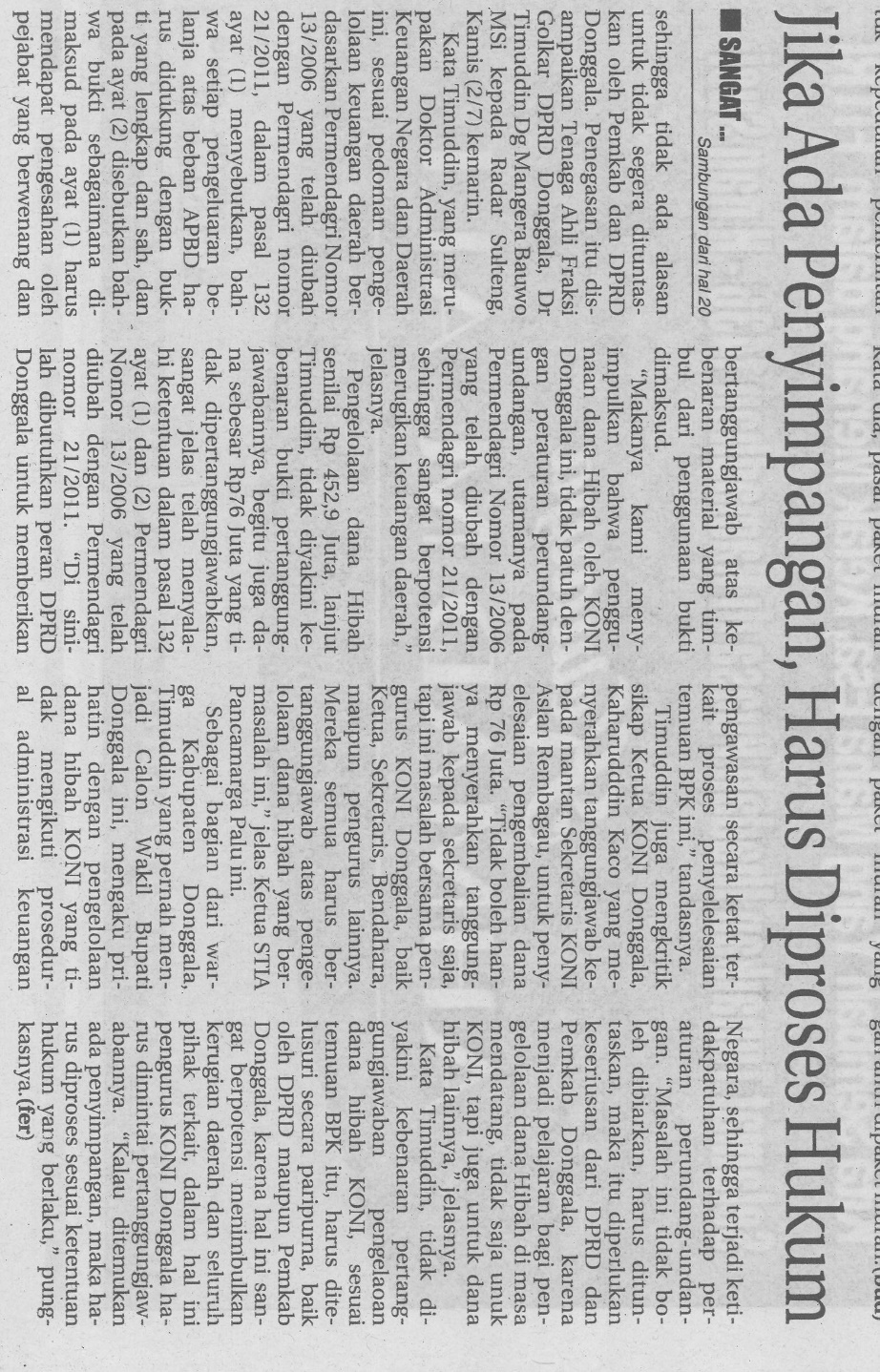 Harian    :Radar Sulteng KasubaudSulteng IHari, tanggal:Jum’at, 3 Juli 2015KasubaudSulteng IKeterangan:Pengelolaan Dana Hibah KONI 2014 Sangat Berpotensi Merugikan Keuangan DaerahKasubaudSulteng IEntitas:DonggalaKasubaudSulteng I